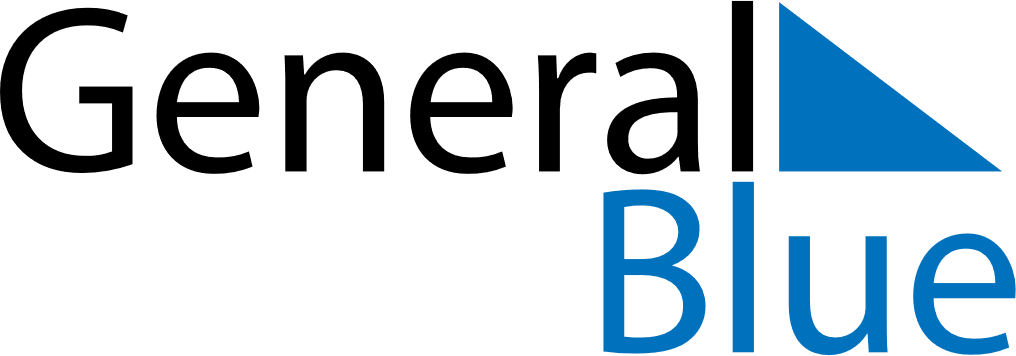 July 2021July 2021July 2021July 2021South SudanSouth SudanSouth SudanSundayMondayTuesdayWednesdayThursdayFridayFridaySaturday1223456789910Mother’s DayIndependence DayIndependence Day11121314151616171819202122232324Feast of the Sacrifice (Eid al-Adha)2526272829303031Martyrs DayMartyrs Day